Муниципальное учреждение«Отдел образования администрации Борисовского района»ПРИКАЗ«01» апреля  .                                                                                №124Об утверждении состава рабочей группыпо реализации направлений   ФГОС начального общего образования 	  Согласно  приказа Министерства образования и науки РФ от 06.10.2009 года  №373 «Об утверждении и введении  в действие нового федерального государственного образовательного стандарта начального общего образования»,  зарегистрированного  Минюстом России  22.12.2009 года № 17785, приказа департамента образования, культуры и молодежной политики Белгородской области № 855 «Об утверждении дорожной карты по реализации направлений ФГОС начального общего образования» и введением в действие нового федерального государственного образовательного стандарта (ФГОС) начального общего образования во всех общеобразовательных учреждениях РФ, реализующих образовательные программы начального общего образования с 01.01.2011 годаПРИКАЗЫВАЮ:        1. Утвердить  состав рабочей группы по основным направлениям введения федерального государственного образовательного стандарта (ФГОС) начального общего образования на территории Борисовского района (приложение №1).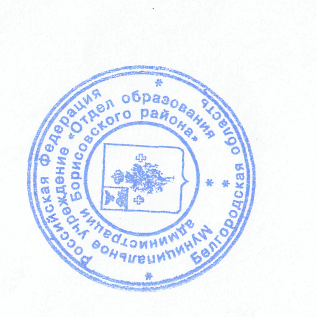         2. Назначить руководителем рабочей группы по основным      направлениям введения федерального государственного образовательного стандарта (ФГОС) начальника муниципального учреждения "Отдел образования администрации Борисовского района"  Золотареву Н.В.         3.  Рабочей группе в срок до 5 апреля 2010 года  разработать и утвердить дорожную карту  по основным направления введения федерального государственного образовательного стандарта (ФГОС) начального общего образования на территории Борисовского района на 2010-2011 учебный год.          4. Главному специалисту  МУ "Отдел образования администрации Борисовского района" Оробинской И.Н. и начальнику подотдела   по планированию и экономическому анализу – главному экономисту МУ"Отдел образования администрации Борисовского района" Гончаровой М.В. в срок до 1 мая 2010 года разработать финансовый план введения федерального государственного образовательного стандарта (ФГОС) начального общего образования на территории Борисовского района  на 2010-2011 учебный год. 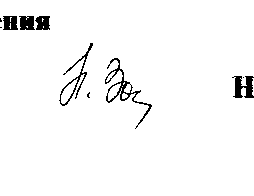 Начальник МУ «Отдел образования администрации Борисовского района»                                       Н.ЗолотареваПриложение 1к приказу МУ "Отдел образования администрации Борисовского района" от «01»    апреля    .  № 124Состав рабочей группы для разработки мероприятий по обеспечению введения федерального государственного образовательного стандарта (ФГОС) начального общего образования на территории Борисовского района№п/пФ.И.О.Должность, ученая степень, званиеЗолотарева Нина ВасильевнаНачальник муниципального учреждения "Отдел образования администрации Борисовского района"  – председатель рабочей группыКальницкая Галина ЛеонидовнаЗаместитель начальника муниципального учреждения "Отдел образования администрации Борисовского района"  Оробинская Ирина НиколаевнаГлавный специалист муниципального учреждения "Отдел образования администрации Борисовского района" Нетеча Нелли ИвановнаЗаведующая информационно – методическим кабинетом МУ "Отдел образования администрации Борисовского района" Куртова Елена ПЕтровнаДиректор муниципального центра оценки качества образования МУ "Отдел образования администрации Борисовского района"Сиротенко Мария ПетровнаМетодист информационно – методическим кабинетом МУ "Отдел образования администрации Борисовского района", - секретарь рабочей группыГончарова Мария ВладимировнаНачальник подотдела   по планированию и экономическому анализу – главный экономист МУ"Отдел образования администрации Борисовского района"Харитченко Людмила АндреевнаДиректор МОУ «Борисовская СОРШ № 1 имени А.М.Рудого»Кравченко Зинаида НиколаевнаЗаместитель директора по УВР МОУ «Борисовская СОРШ  № 1 имени А.М.Рудого»Головко Ирина  ВасильевнаЗаместитель директора по УВР МОУ «Борисовская СОРШ  № 1 имени А.М.Рудого»Кулакова Виктория ВикторовнаЗаместитель директора по научно – методической работе МОУ «Борисовская СОРШ  № 1 имени А.М.Рудого»Казначеева Елена ЕвгеньевнаЗаместитель директора по ВР МОУ «Борисовская СОРШ  № 1 имени А.М.Рудого»Черненко Людмила ИвановнаЗаместитель директора по информационно – коммуникационным технологиям МОУ «Борисовская СОРШ  № 1 имени А.М.Рудого»Болховитина Ольга СергеевнаУчитель начальных классов МОУ «Борисовская СОШ №1 имени А.М.Рудого»Гончарова Ольга ВладимировнаУчитель начальных классов МОУ «Борисовская СОШ №1 имени А.М.Рудого»Назаренко Татьяна ВладимировнаУчитель начальных классов МОУ «Борисовская СОШ №1 имени А.М.Рудого»Синицина Виктория АлександровнаУчитель начальных классов МОУ «Борисовская СОШ №1 имени А.М.Рудого»Шульгина Валентина ВладимировнаДиректор МОУ «Березовская СОШ имени С.Н.Климова»Филатова Людмила НиколаевнаЗаместитель директора по УВР МОУ «Березовская СОШ имени С.Н.Климова»Волик Нина НиколаевнаЗаместитель директора по ВР МОУ «Березовская СОШ имени С.Н.Климова»Лутай Инна АлександровнаУчитель начальных классов МОУ «Березовская СОШ  имени С.Н.Климова»